ДЕМОНСТРАЦИОННЫЙ ВАРИАНТ ПРОМЕЖУТОЧНОЙ АТТЕСТАЦИОНОЙ  РАБОТЫВ ФОРМЕ ТЕСТИРОВАНИЯ ПО МАТЕМАТИКЕ В  10  КЛАССЕ1.) Павел Иванович купил американский автомобиль, спидометр которого показывает скорость в милях в час. Американская миля равна 1609 м. Какова скорость автомобиля в километрах в час, если спидометр показывает 65 миль в час? Ответ округлите до целого числа. А. 100      Б. 106       В. 104       Г. 1052.) Найдите площадь прямоугольной трапеции, основания которой равны 6 и 2, большая боковая сторона составляет с основанием угол 45°.А. 16     Б. 10     В. 18       Г. 143.) Для изготовления книжных полок требуется заказать 48 одинаковых стекол в одной из трех фирм. Площадь каждого стекла 0,25 . В таблице приведены цены на стекло, а также на резку стекол и шлифовку края. Сколько рублей будет стоить самый дешевый заказ? 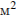 А. 8290   Б. 8280    В. 8270     Г. 8260О4.) Найдите корень уравнения . 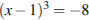      А. 1 Б. – 1  В.  2  Г. – 2  56..) В треугольнике АВС угол С равен 90°, АС = 0,5 , . Найдите ВС. 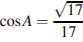      А. 3     Б. 4     В. 2     Г. 176.) Найдите значение выражения .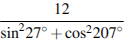      А. 12      Б. – 12     В. 6      Г. – 6 7.) В случайном эксперименте бросают две игральные кости. Найдите вероятность того, что в сумме выпадет 8 очков. Результат округлите до сотых.     А.0,15   Б. 0,16     В. 0, 13     Г. 0,14.8.) Площадь поверхности куба равна 24. Найдите его объем.       А. 9      Б. 16      В. 8     Г. 649.) Два велосипедиста одновременно отправились в 240-километровый пробег. Первый ехал со скоростью, на 1 км/ч большей, чем скорость второго, и прибыл к финишу на 1 час раньше второго. Найти скорость велосипедиста, пришедшего к финишу первым. Ответ дайте в км/ч. Ответ:_________.ФирмаЦена стекла (руб. за 1 м2)Резка и шлифовка (руб. за одно стекло)A420 75 Б440 65 В470 55 